man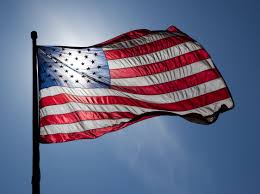 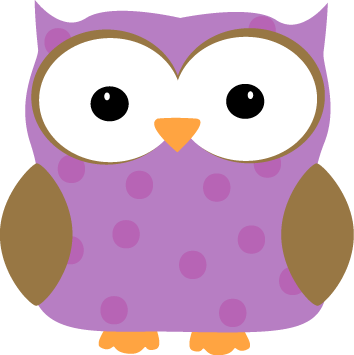 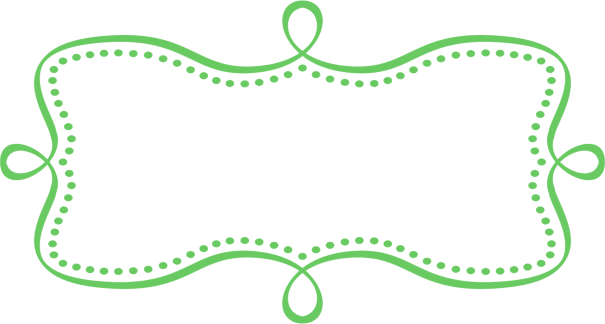 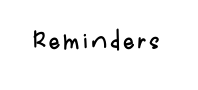 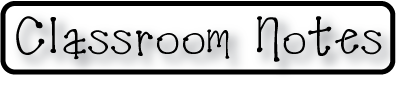 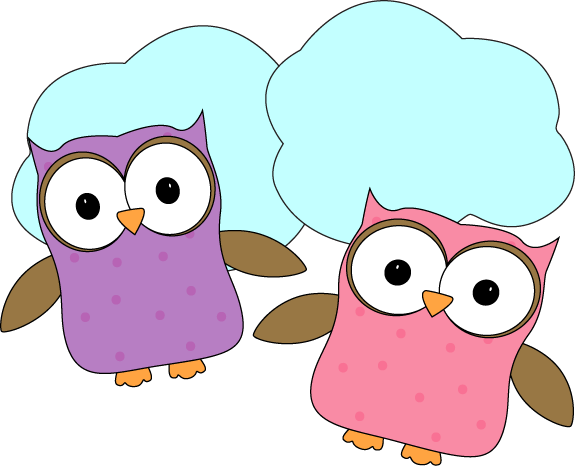 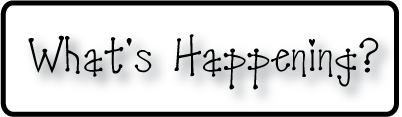 